E.1.4 RECONSIDERAÇÃO DE ATO E REQUERIMENTO EM GRAU DE RECURSO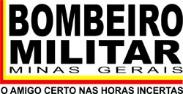 RECONSIDERAÇÃO DE ATO / REQUERIMENTO EM GRAU DE RECURSORECONSIDERAÇÃO DE ATO / REQUERIMENTO EM GRAU DE RECURSORECONSIDERAÇÃO DE ATO / REQUERIMENTO EM GRAU DE RECURSORECONSIDERAÇÃO DE ATO / REQUERIMENTO EM GRAU DE RECURSORECONSIDERAÇÃO DE ATO / REQUERIMENTO EM GRAU DE RECURSOSolicitante:Solicitante:Solicitante:Solicitante:Solicitante:Solicitante:( ) Reconsideração de ato ao militar( ) Reconsideração de ato ao militar( ) Recurso à Unidade/CAT ( ) Recurso à Unidade/CAT ( ) Recurso à Unidade/CAT ( ) Recurso ao DATINFORMAÇÕES SOBRE A EDIFICAÇÃO/ESPAÇO DESTINADO AO USO COLETIVOINFORMAÇÕES SOBRE A EDIFICAÇÃO/ESPAÇO DESTINADO AO USO COLETIVOINFORMAÇÕES SOBRE A EDIFICAÇÃO/ESPAÇO DESTINADO AO USO COLETIVOINFORMAÇÕES SOBRE A EDIFICAÇÃO/ESPAÇO DESTINADO AO USO COLETIVOINFORMAÇÕES SOBRE A EDIFICAÇÃO/ESPAÇO DESTINADO AO USO COLETIVOINFORMAÇÕES SOBRE A EDIFICAÇÃO/ESPAÇO DESTINADO AO USO COLETIVOEndereço:Endereço:Endereço:Endereço:Endereço:Endereço:Proprietário/Resp. p/ uso:Proprietário/Resp. p/ uso:Proprietário/Resp. p/ uso:Proprietário/Resp. p/ uso:Proprietário/Resp. p/ uso:Proprietário/Resp. p/ uso:Área (m²):Altura (m):Altura (m):Ocupação:Ocupação:Ocupação:Projeto técnico nº:Projeto técnico nº:Projeto técnico nº:Projeto técnico nº:Vistoria nº:Vistoria nº:Documento de referência:Documento de referência:Documento de referência:Documento de referência:Documento de referência:Documento de referência:Item notificado que deseja recorrer:Item notificado que deseja recorrer:Item notificado que deseja recorrer:Item notificado que deseja recorrer:Item notificado que deseja recorrer:Item notificado que deseja recorrer:Motivo do pedido: (incluir fundamentação legal, quando for ocaso).Motivo do pedido: (incluir fundamentação legal, quando for ocaso).Motivo do pedido: (incluir fundamentação legal, quando for ocaso).Motivo do pedido: (incluir fundamentação legal, quando for ocaso).Motivo do pedido: (incluir fundamentação legal, quando for ocaso).Motivo do pedido: (incluir fundamentação legal, quando for ocaso).Local: Data:Local: Data:Local: Data:Local: Data:Local: Data:Local: Data:Assinatura do requerenteAssinatura do requerenteAssinatura do requerenteAssinatura do requerenteAssinatura do requerenteAssinatura do requerente